Lista de Cotejo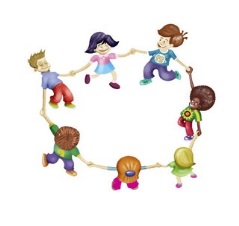 Objetivo: observar las habilidades individuales de cada niño (a) al participar en las rondas.Créditos de imágenes:Imagen Nº1. Niños jugando rondas.http://www.google.com/imgres?imgurl=http://2.bp.blogspot.com/_fMRlsEtdL14/TCpfpx9GK7I/AAAAAAAAALc/RMEYv15lLM/s320/ronda%2Binfantil.jpg&imgrefurl=http://centropsicoterapiavirginiasatir.blogspot.com/2010_06_01_archive.html&usg=__t_b0HV_P0KAx5qkVxf4g2NINYI=&h=200&w=200&sz=11&hl=es&start=16&sig2=bC_oAjt4v_YPS4IZUbTu2A&zoom=1&tbnid=5UnPxLxvgZ0WfM:&tbnh=104&tbnw=104&ei=gV1uUoDgK7a84APQ64G4Ag&itbs=1&sa=X&ved=0CEsQrQMwDwNombre del estudianteCriterioSíNoParticipa Activamente.Vocaliza con claridad y con un tono adecuado.Mantiene el compás y el ritmo.Respeta su turno y el del compañeroParticipa Activamente.Vocaliza con claridad y con un tono adecuado.Mantiene el compás y el ritmo.Respeta su turno y el del compañeroParticipa Activamente.Vocaliza con claridad y con un tono adecuado.Mantiene el compás y el ritmo.Respeta su turno y el del compañeroParticipa Activamente.Vocaliza con claridad y con un tono adecuado.Mantiene el compás y el ritmo.Respeta su turno y el del compañeroParticipa Activamente.Vocaliza con claridad y con un tono adecuado.Mantiene el compás y el ritmo.Respeta su turno y el del compañeroParticipa Activamente.Vocaliza con claridad y con un tono adecuado.Mantiene el compás y el ritmo.Respeta su turno y el del compañeroParticipa Activamente.Vocaliza con claridad y con un tono adecuado.Mantiene el compás y el ritmo.Respeta su turno y el del compañeroParticipa Activamente.Vocaliza con claridad y con un tono adecuado.Mantiene el compás y el ritmo.Respeta su turno y el del compañeroNombre del estudianteCriterioSíNoParticipa Activamente.Vocaliza con claridad y con un tono adecuado.Mantiene el compás y el ritmo.Respeta su turno y el del compañeroParticipa Activamente.Vocaliza con claridad y con un tono adecuado.Mantiene el compás y el ritmo.Respeta su turno y el del compañeroParticipa Activamente.Vocaliza con claridad y con un tono adecuado.Mantiene el compás y el ritmo.Respeta su turno y el del compañeroParticipa Activamente.Vocaliza con claridad y con un tono adecuado.Mantiene el compás y el ritmo.Respeta su turno y el del compañeroParticipa Activamente.Vocaliza con claridad y con un tono adecuado.Mantiene el compás y el ritmo.Respeta su turno y el del compañeroParticipa Activamente.Vocaliza con claridad y con un tono adecuado.Mantiene el compás y el ritmo.Respeta su turno y el del compañeroParticipa Activamente.Vocaliza con claridad y con un tono adecuado.Mantiene el compás y el ritmo.Respeta su turno y el del compañeroParticipa Activamente.Vocaliza con claridad y con un tono adecuado.Mantiene el compás y el ritmo.Respeta su turno y el del compañeroParticipa Activamente.Vocaliza con claridad y con un tono adecuado.Mantiene el compás y el ritmo.Respeta su turno y el del compañeroNombre del estudianteCriterioSíNoParticipa Activamente.Vocaliza con claridad y con un tono adecuado.Mantiene el compás y el ritmo.Participa Activamente.Vocaliza con claridad y con un tono adecuado.Mantiene el compás y el ritmo.Participa Activamente.Vocaliza con claridad y con un tono adecuado.Mantiene el compás y el ritmo.Participa Activamente.Vocaliza con claridad y con un tono adecuado.Mantiene el compás y el ritmo.Participa Activamente.Vocaliza con claridad y con un tono adecuado.Mantiene el compás y el ritmo.Participa Activamente.Vocaliza con claridad y con un tono adecuado.Mantiene el compás y el ritmo.Participa Activamente.Vocaliza con claridad y con un tono adecuado.Mantiene el compás y el ritmo.Participa Activamente.Vocaliza con claridad y con un tono adecuado.Mantiene el compás y el ritmo.Participa Activamente.Vocaliza con claridad y con un tono adecuado.Mantiene el compás y el ritmo.